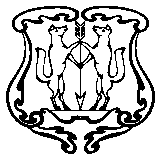 АДМИНИСТРАЦИЯ ГОРОДА ЕНИСЕЙСКАКрасноярского краяПОСТАНОВЛЕНИЕ 19 декабря  2016 г.                      г. Енисейск                                        № 251 - пО закреплении микроучастков за дошкольными образовательными учреждениями г.ЕнисейскаВ соответствии с Конституцией Российской Федерации, со ст. 64 Федерального закона от 21.12.2012 № 273-ФЗ «Об образовании в Российской Федерации», п. 6 порядка приема на обучение по образовательным программам дошкольного образования, утвержденного приказом Минобрнауки России от 08.04.2014 № 293, руководствуясь ст.ст. 37, 39, 43 Устава города Енисейска, ПОСТАНОВЛЯЮ:1. В целях осуществления ежегодного учета детей, подлежащих обучению в дошкольных образовательных учреждениях г.Енисейска и организации приема граждан в муниципальные образовательные учреждения закрепить за дошкольными образовательными учреждениями микроучастки согласно приложению № 1.2. Постановление вступает в силу с момента опубликования в газете «Енисейск Плюс» и подлежит размещению на официальном сайте администрации г.Енисейска http://www.eniseysk.com.3. Контроль за выполнением постановления возложить на заместителя главы по социальным  вопросам Черемных Н.В.Глава города                                                                                                              И.Н.АнтиповРуднев Юрий Николаевич8 39195 2 25 01Приложение № 1к Постановлению администрации г.Енисейскаот  19  декабря  2016 г. № 251-пЗАКРЕПЛЕНИЕ МИКРОУЧАСТКОВ ЗА ОБЩЕОБРАЗОВАТЕЛЬНЫМИ УЧРЕЖДЕНИЯМИ г.ЕНИСЕЙСКАОУзакрепленная территорияМБДОУ №1ул. Куйбышева, 1«А»-32; ул. Ленина, 1-102; ул. Чехова; ул. Солнечная; 2-ой проезд, 4-ый проезд.МБДОУ №5пер. Советский; пер. Короткий; ул. Горького, 14-78; пер.8 Марта; ул. Лебедева; ул. Олега Кошевого;ул. Крупская.МБДОУ №6пер. Партизанский, 12-95; ул. Петровского; ул. Ленина,103-167; ул. Кирова, 82-141; пер. Яковлева; ул. Фефелова, 62-109; пер. Партизанский, 1-12; ул. Диктатуры Пролетариата; ул. Горького, 1-41; ул. Перенсона, 1-15; ул. Бегичева.МБДОУ №7ул. Бабушкина; ул. Трудовая Слобода; пер. Столярный; пер. Речной; ул. Адмирала Макарова; ул. Некрасова, 1-90; ул. Мичурина, 1-53; ул. Попова; ул. Новостроительная; ул. Лесозаводская; ул. Мичурина, 54-134; ул. Куйбышева, 33-98.МБДОУ №9микрорайон «Полюс»МБДОУ №10ул. Лазо, 18-71; ул. Первомайская, 19-44; ул. Садовая; ул. Спортивная; ул. Сурикова, 11-29; ул. Лыткина; ул. Зеленая; ул. Лазо, 2-17; ул. Ленина, 25-112; ул. Кирова, 1«А»-81; ул. Рабоче-Крестьянская, 1-58; ул. Фефелова, 1-61; ул. Первомайская, 1-49«А»; ул. Пионерская, 1-42«А»; ул.40 лет Октября, 1-44«А»; ул. Сурикова, 1-23«А»; ул. Пушкина, 1-23«А»; ул. Ванеева, 1-77; ул. Доброва.МБДОУ №11Жилой поселок Авиаторов (ул. Гастелло, ул. Ромашкина); ул. Северная; ул. Чкалова; ул. Авиаторов. МБДОУ №15ул. Южная; ул. Пролетарская, 52-70; ул. Декабристов; ул. Промышленная; ул. Доры Кваш; ул. Строителей; ул. Кытманова; ул. Баландина; ул. Албычева; ул. Автомобилистов; ул. Ручейная; ул. Матросова; ул. Чайкиной; ул. Ульяны Громовой; ул. Дударева, 67-85; ул. Худзинского, 70-94.МАДОУ №16пер. Димитрова; ул. Иоффе, 1-13; ул. Рабоче-Крестьянская, 59-135; ул. Тамарова, 1-28; ул. Перенсона, 15-94; ул. Бограда, 1-101; ул. Каурова, 1-100; ул. Комсомольская, 2-30; ул. Лесная, 1-24; ул. Дударева, 1-66; ул. Худзинского, 1-69; ул. Бабкина, 1-78; пер. Пожарный; ул. Марковского;ул. Нестерова; ул. Молокова; ул. Прибрежная; ул. Сибирская; ул. Перенсона, 95-136; ул. Кирова, 142-187; ул. Иоффе, 12-61; ул. Тамарова, 25-76; ул. Бограда, 102-115; ул. Пролетарская, 1-51; ул. Вейнбаума, 1-52; ул. Лесная, 25-42; ул. Комсомольская, 31-48; ул. Каурова, 101-112;ул. Осипенко; ул. Полевая; ул. Весны; ул. Калинина, 1-65; ул. Красноармейская; ул. Рабоче-Крестьянская, 135-223; ул. Кочкарова, ул. Перенсона, 95-151; ул. Скорнякова, ул. Гагарина.